Консультация для родителей детей раннего возрастаФитбол для детей - это детский гимнастический мяч. Как правило, это мяч с рожками или с ручками, либо классической круглой формы. Это самый известный и популярный прыгающий мяч. Надувной детский фитбол - это самый универсальный спортивный мяч. Такой мяч позволяет ребенку развиваться легко и непринужденно. Многие родители уже слышали о том, как полезны и интересны занятия на детском гимнастическом мяче, который называется фитбол. Занятия на детском фитболе полезны и доступны абсолютно всем детям - дело в том, что мяч фитбол для детей практически не имеет противопоказаний. Эти занятия способствуют формированию у детей жизненно важных двигательных навыков, развитию гибкости, прыгучести и аэробной выносливости. Заниматься, конечно же, лучше с веселой музыкой. 

Использование дома или в детском учреждение надувных детских мячей (фитболов) позволит увеличить двигательную активность детей в течение дня: дети могут производить различные действия с мячами: - метать вдаль, прокатывать, подбрасывать и отбивать, выполнять гимнастические упражнения в положении "сидя" и "лежа" на мяче, упражнять мышцы рук и ног. Регулярное использование гимнастических мячей и выполнение методических рекомендаций по их применению обеспечит профилактику и лечение многих видов заболеваний, повысит эффективность общеизвестных упражнений детских игр. 
Виды фитбол-мячей:Массажный мяч (с пупырышками)Мяч с резиновыми шариками по всей поверхности называется массажным. При занятиях на таком мяче создаётся дополнительный массажный эффект, улучшается кровообращение в мышцах, что имеет положительный эффект для ребёнка.Гладкий мяч «Жемчужина».На таких мячах удобно заниматься и ребёнку и родителям. Мяч должен быть крупнее ребёнка, чтобы ребёнок не смог на него залезть. Упражнения на таком мяче выполняются строго вместе со взрослым, либо со страховкой взрослого.Детские мячи с ручками и рожками «Хопы».Удобны для более старших детей. Детям удобно прыгать на них продвигаясь вперёд по комнате, залу.Подготовка к играм Если мяч накачать очень сильно, то он будет проскальзывать по полу при покачивании на нем и ребёнок может соскользнуть с мяча. Если слишком слабо, то ребёнок будет проваливаться в него, как в перину и желаемый эффект не будет достигнут.Поэтому мяч нужно накачать так, чтобы он мягко пружинил при похлопывании по нему ладонью.Не реже 1 раза в неделю мыть мяч, а перед занятием протирать  его сухой чистой тряпкой.Фитбол по воздействию на развитие ребенка, а также на укрепление его здоровья имеет ряд полезных свойств:укрепляет мышцы и скелет ребенка;развивает вестибулярный аппарат;способствует гармоничному развитию нервной системы;делает массаж животика - снимает колики и улучшает пищеварение;улучшает кровообращение во всех органах;укрепляет мышцы при гипотонусе;способствует расслаблению мышц при гипертонусе;повышает подвижность ребенка;развивает координацию движений;улучшает гибкость позвоночника и суставов;дарит позитивные эмоции ребенку.Упражнения для ребенка на фитболе
Занятия на фитболе с ребенком можно проводить только через 40 минут - час после еды. Упражнения на фитболе нужно выполнять каждый день по 10-15 минут.
 Упражнения для ребенка на фитболе.Кладем ребенка на животик, придерживаем хорошо руками. Покачиваем аккуратно ребенка вместе с фитболом в разные стороны. Кладем ребенка на спинку. Покачиваем в разные стороны. Это расслабляет мышцы спины крохи и не позволяет образовываться микросмещениям в позвоночнике. Держим ребенка над фитболом под мышки. Стимулируем его ножками перебирать по фитболу.Кладем малыша на спину. Поднимаем его за руки, разведенные в стороны. Так мы даем нагрузку на пресс ребенка.Укладываем ребенка на животик. Поднимаем его за вытянутые ножки, давая напряжение на руки и брюшной пресс малыша.Кладем малыша на спинку. Берем ребенка за запястье, присаживаем, подтягиваем к себе. Фиксируем ножки малыша упором в наш живот.Укладываем ребенка на животик на фитбол, придерживаем его одной рукой. Второй рукой заставляем фитбол вибрировать быстрыми толчками в разные стороны.Ребенок стопами стоит на полу, а ладошками удерживается за фитбол. Сначала поддерживая ребенка, а потом и самостоятельно, даем ребенку постоять несколько секунд. При этом он должен хорошо опираться на фитбол. Кладем ребенка на животик. Упирается он ручками на фитбол, а мы поднимаем его ножки как тачку. Хорошо контролируем равновесие ребенка.Включите фитбол в жизнь вашего ребенка и в свой спортивный актив. Результаты будут только положительные!Упражнения для детей от года до трех лет.Упражнения на мячах могут выполняться в разных исходных положений – сидя или лежа (на животе, на спине, на боку).На животе.Положите ребенка на мяч ногами к себе. Возьмите его за ноги в области коленей и покачайте туда-сюда.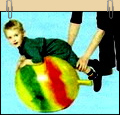 Исходное положение то же. На пол положите игрушку. Катите, мяч вперед до тех пор, пока малыш не сможет, достать ее или не упрется в пол руками. Повторите упражнение несколько раз, постепенно передвигая игрушку вправо и влево, чтобы малышу пришлось тянуться в разные стороны.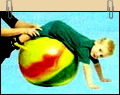 Исходное положение то же. Руками прижмите ребенка к мячу в районе поясницы и начинайте катить. Когда малыш встанет на пол, проверьте, чтобы он опирался на всю стопу.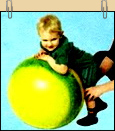 Следующее, более сложное, упражнение – «тачка». Ребенок лежит на мяче, упираясь в него руками или ухватившись за резиновые «рожки» или «ручку». Приподнимите его ноги и держите их так, словно взялись за тачку. Сначала придерживайте малыша под коленками, а по мере того как он научится удерживать равновесие в этом положении, перемещайте руки ближе к голеням.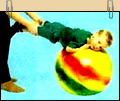 На спине.Положите малыша спиной на мяч. Ноги должны быть выпрямлены. Держите ребенка за бока и плавно покачивайте его из стороны в сторону, вперед-назад по 10 раз в каждом направлении.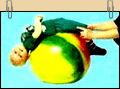 Ребенок лежит на мяче, но уже с притянутыми к животу ногами – в позе «лягушки». Покачайте малыша так же, как и в предыдущем упражнении.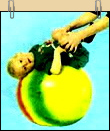 Малыш лежит с выпрямленными ногами. Одной рукой прижмите ножки ребенка за коленки к мячу, другой рукой возьмите его за обе ручки и подтягивайте к себе до тех пор, пока он не сядет. Повторите упражнения 5 раз.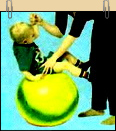 Повторите упражнения, держа ребенка за одну руку. Сначала, садясь на мяч, ребенок будет помогать себе обеими руками, затем, когда мышцы окрепнут – одной рукой.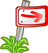 